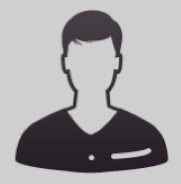 http://fernandobocalon.MiCVweb.comObjetivo Profesional[ Escribir Objetivo profesional ]ExperienciaAMIUN 2/2016-9/2016-- Selecciona -- ((Seleccionar))  GUARDIA DE SEGURIDAD Armada Argentina 1/1981-12/2016-- Selecciona -- ((Seleccionar)) Buenos Aires ArgentinaMecanico de TurbinasProfesor Militar Instructor de TiroGuardia de seguridad con arma 8 meses (AMIUN)Buenos Aires ArgentinaFormaciónSUBINSTRUCTOR DE TIRO CON ARMAS MENORES 4/2013. Genérica no específica ESCUELA DE TECNICAS Y TACTICAS NAVALES. BASE NAVAL PUERTO BELGRANOFOTOGRAFO PROFESIONAL 12/2012. Genérica no específica DIRECCION GENERAL DE CULTURA Y EDUCACION  . PUNTA ALTA (Bs As)MECANICO EN TURBINAS 12/1983BUP / COU (Bachillerato) / Secundaria . Administración y Dirección de Empresas ESCUELA DE MACANICA DE LA ARMADA. BUENOS AIRESHABILIDADES/CAPACIDADESFormación ComplementariaIdiomasInformáticaInformación adicional